Инструкция по эксплуатации Piligrim 6000M (mini)Перед началом работы, пополните баланс! Номер телефона, для пополнения счёта, указан на вкладыше.Включение/выключение устройстваДля включения устройства, коротко нажмите на кнопку. Загорятся синий и красный светодиоды, после чего устройство произведёт регистрацию в сети.Для выключения устройства, нажмите кнопку и удерживайте, пока не загорится красный светодиод, после чего отпустите кнопку, и затем нажмите коротко ещё раз – красный светодиод загорится два раза коротко одни раз длинно. Удержание кнопки индицируется мерцающим синим светодиодом.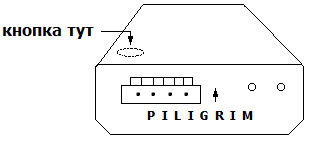 ЗарядкаДля зарядки аккумулятора, подключите зарядное устройство к устройству, так как указано на стикере (голубой провод, должен быть около стрелки). Процесс зарядки индицируется медленным миганием красного светодиода. Непрерывное свечение красного светодиода, свидетельствует о зарядке аккумулятора на 90%.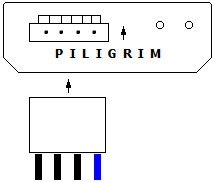 Светодиодная индикацияКрасный светодиод индицирует активность GSM-сети/состояние заряда. Синий светодиод индицирует активность GPS/нажатие на кнопку.Запрос местоположенияЗапрос местоположения, производится sms-командой, либо совершением вызова на номер устройства, либо нажатием клавиши ЗАПРОС на сервере. Запрос через сервер: нажмите клавишу ЗАПРОС, затем дождитесь ответа от устройства.Запрос sms-командой:отправьте на устройство sms-команду ”Get status” с мобильного телефона. Запрос звонком:произведите вызов на мобильный номер устройства. Вызов должен быть отклонён. После чего устройство произведёт отправку данных, в зависимости от имеющихся настроек, либо на заранее заданный номер в виде sms-сообщения, либо на сервер по GPRS-каналу. (По умолчанию, в устройстве настроен GPRS-канал для, передачи данных на сервер)Внимание! Устройство передаёт данные из памяти, о последнем известном местоположении. Например, при недоступности сигналов со спутников GPS/GLONASS (подземный паркинг, внутри больших зданий, итп.), вычисление местоположения не возможно, или крайне затруднительно. При этом, несмотря на невозможность определения местоположения, вы увидите приблизительную “точку входа” в здание, т.е. то место, где были потеряны сигналы со спутников.Автоматическая передача местоположенияУстройство, автоматически может передавать информацию о своём местоположенииЧерез заданные интервалы времени“Track mode 15” – раз в 15 мин. “Track mode 0” - выключение Через заданные интервалы времени, только во время движения“Online mode 1” – раз в 1 мин. “Online mode 0” - выключениеВ заранее назначенное время “Status time 1 10:00” – установить первый таймер на передачу данных в 10:00“Status time 2 06:30” - установить второй таймер на передачу данных в 6:30“Status time 1 off” – отключить первый таймерВсего таймеров два. Время указывается по нулевому меридиану (+4)Треки (история пройденных маршрутов), выгрузка, просмотрУстройство постоянно записывает во внутреннюю память пройденный маршрут. Запись происходит циклически, и при заполнении памяти старые точки стираются, новые запоминаются.Для выгрузки и просмотра  памяти треков, войдите на сайт, переключитесь в PC-версию, и нажмите клавишу “Запросить трек”. Также выгрузку треков можно осуществить командой ”Get track”Автоматическая выгрузка пройденных маршрутов Устройство может автоматически выгружать память треков на серверпри заполнении памяти треков  ”Track autosend on” – включение”Track autosend off” – выключениепри остановке“Track stopsend on” – включениев заранее назначенное время“Status time 3 21:00”- выгружать трек на сервер в 21:00“Status time 3 off”- отключить выгрузкуПередача данных о начале движения/остановке, датчик движения, Передача данных о местоположении, может осуществляться: при остановке “Stop on”- передавать данные, если устройство перестало двигаться. Данные передаются, только если движение отсутствует, в течении 5-ти минут.“Stop off”- выключить режимв момент  начала движения “Move on” – передавать данные, если устройство начало двигаться. Данные передаются через несколько секунд, после начала движения.“Move off”- выключить режимНастройка чувствительности датчика движения:”Tilt sensor 60” – установка высокой чувствительности”Tilt sensor 90” – установка низкой чувствительностиРежимы работы GPS, выбор оптимального способа определения местоположения В зависимости от выбранного способа определения местоположения, существенно меняется время автономной работы устройства, а так же влияет на точность определения местоположения.Режим постоянного, точного определения (включен по умолчанию)Определение местоположения происходит всегда, во время движения, по GPS/GLONASS. Позволяет получать наиболее точное местоположение устройства. Время автономной работы устройства, в этом режиме, минимально (см. время автономной работы устройства) Переключение в режим “Gps on”Режим экономного определения. Определение точного местоположения, по GPS/GLONASS, происходит только когда это необходимо. Сначала передаётся местоположение, определённое по базовым станциям GSM, за тем в течении 5ти минут производится определение местоположения по GPS/GLONASS, и передача данных. Время автономной работы устройства, в этом режиме существенно больше, чем в первом режиме. (см. время автономной работы устройства) Переключение в режим “Gps econom”Режим определения местоположения, только по базовым станциям GSM-сети. Время автономной работы устройства, в этом режиме - максимально возможное (см. время автономной работы устройства). Точность определения местоположения низкая. Переключение в режим “Gps off”Примечание: данные о местоположении, определённые по базовым станциям GSM-сети, передаются при каждом запросе, независимо от выбранного режима работы GPS, и режима работы устройства.Режимы работы устройства. Активный режим и Stealth режимВ активном режиме, устройство постоянно находится на связи. Можно производить запрос местоположения, треков,  и производить настройку.В режиме сна, устройство полностью выключено и недоступно (не на связи). Но при этом сохраняется реакция на движение, на нажатие кнопки, и продолжают идти внутренние часы. Устройство автоматически включается, определяет/передаёт местоположение, а затем выключается, если:заданы интервалы передачи местоположения  (см. команда “Track mode”)заданы интервалы передачи местоположения  во время движения (см. команда “Online mode”)включена передача местоположения при движении/остановке (см. команда “Stop on/off”)включена автоматическая выгрузка треков (см. команда “Track stopsend”)Переключение режимов:“Stealth mode 0” – включение активного режима (включено по умолчанию)“Stealth mode 1” – включение режима сна (Stealth режим)Примечание: для того, что бы в режиме Stealth (во сне), производилась запись треков, необходимо что бы была включена функция “St gps”.Перед переключением в режим сна, необходимо, что бы была включена хотя бы одна, из автоматических функций передачи данных.Автоматическое включение/выключение определения местоположения по GPS, в режиме StealthКогда устройство работает в “спящем” режиме, определение местоположения в движении, а так же запись треков не производится. Для того, чтобы во время движения, производилось определение местоположения и запись треков, необходимо включить функцию автоматического включения GPS в Stealth режиме.“St gps on” – включение режима“St gps off” – выключение режимаАвтоматическое включение/выключение устройства в режиме StealthВ “спящем” режиме, устройство не доступно (находится не на связи). Для того, чтобы во время движения, устройство “просыпалось”, необходимо включить функцию автоматического включения в Stealth режиме.“St gsm on” – включение режима“St gsm off” – выключение режимаКнопка/тревожная кнопкаКнопка расположена в правом верхнем углу устройства. При помощи кнопки, производится включение/выключение устройства. Также, при одиночном нажатии на кнопку, не зависимо от режима работы (в том числе и в выключенном состоянии), устройство производит передачу сообщения о нажатии, с указанием местоположения, на сервер. После чего, в зависимости от настроек, устройство либо переключается в активный режим, либо продолжает работать в том же режиме, в котором произошло нажатие на кнопку. Управляемый выход / управление внешними устройствамиУстройство оборудовано одним управляемым выходом, тип “открытый коллектор”. Выход предназначен для включения / выключения / управления внешними устройствами (например реле блокировки, реле запуска печки и прочее). Максимальный ток не должен превышать 400мА.“Out on” – переключение выхода в состояние замкнут на “землю”“Out off” – переключение выхода в Z-состояние (ни куда не замкнут)“Out pulse” – включение выхода, в состояние замкнут на “землю” на 4 секундыВход / передача тревожных сообщений от внешних датчиков или устройствПри замыкании входа на ”землю”, более чем на 250мс, производится передача тревожного сообщения на сервер.Подключение к внешнему источнику питания и другим устройствамПитание и зарядка устройства, может осуществляться, напрямую, от любого внешнего источника питания, имеющего постоянное напряжение от 6 до 36 вольт. В комплекте поставляется разъём с проводами, для подключения к автомобилю, либо к прочему оборудованию и устройствам. Назначение проводов см. ниже. При работе от внешнего источника питания, определения местоположения производится всё время.“Power mess on” – производить оповещение, о подключении/отключении внешнего питания“Power mess off” – выключение оповещений (выключено по умолчанию)Схема подключения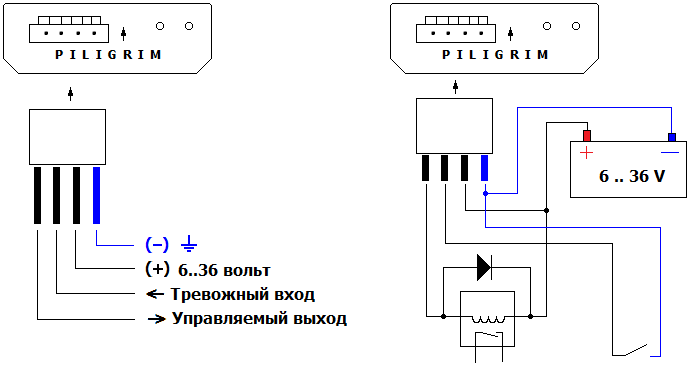 Автоматическое включение/выключение устройстваРежим, позволяет устройству автоматически выключаться (если оно не используется), и включаться на время использования (пока находится в движении). Данный режим существенно экономит заряд аккумулятора. Например, если устройство встроено в какую одежду/сумку/ ошейник и.т.п., оно автоматически включится, как только вы возьмёте вещь в руки, и будет работать до тех пор, пока вещь не будет положена или снята. Для настройки режима необходимо послать команды “St gps on”,“St gps offВремя автономной работы устройстваВремя работы устройства зависит от заданных настроек, выбранного режима работы, и от того, сколько времени устройство находится в движении или в покое. Во время остановки или стоянки, автоматически снижается расход заряда аккумулятора, за счёт отключения позиционирования по спутникам (GPS). Время работы с аккумулятором 1200мАч:постоянное определение местоположенияесли система постоянно находится в движении - 50 часов.если система находится в покое, без движения – 450 часов.в смешанном цикле (например: 4 часа двигается + 20 часов в покое) – 6 сутокэкономное определение местоположенияне зависимо от состояния покой/движение – 300 часов (в зависимости от кол-ва запросов) определение местоположения только по БСне зависимо от состояния покой/движение – 300..400 часов (в зависимости от кол-ва запросов)Stealth режим (сон) + постоянное определение местоположенияоколо 200 включений, с передачей точных данных о местоположении Stealth режим (сон) + определение местоположения только по БСоколо 300..350 включений, с передачей данных о местоположении Примечание: каждая передача данных, о текущем местоположении, уменьшает заявленное время, автономной работы устройстваПеречень всех sms-команд'Get status' – запрос местоположения из памяти (последнее место, где были видны спутники)'Get new status' – запрос местоположения на прямую с GPS.'Get track' – произвести выгрузку пройденных треков, на сервер'Track autosend on/off' – автоматически выгружать трек, при заполнении памяти треков'Track stopsend on/off' – автоматически выгружать трек, при остановках'Erase track' – очистить память треков'Stop on/off' – включение/выключение передачи местоположения при остановках'Move on/off'– включение/выключение передачи местоположения при начале движения'Tilt sensor xx' – настройка чувствительности датчика движения'Track mode хххх' – передавать местоположение раз в хххх минут, значения от 1 минуты, 0 – выключение режима'Online mode хххх' – передавать местоположение раз в хххх секунд, только в движении, значения от 30 секунд, 0 – выключение режима'Status time х уу:zz'  - передавать местоположение по таймеру номер х, в уу-часов, zz-минут. Таймера два.'Status time х off'  - выключение таймера номер х'Gps off' – выключить определение местоположения по GPS (позиционирование только БС GSM-сети)'Gps on'– включить определение местоположения по GPS'Gps econom' – по запросу, определять местоположение по GPS, в остальных случаях по БС GSM-сети'Gps find' – произвести определение местоположения по GPS (принудительный поиск спутников)'Stealth mode 0' – переключение активный режим (активен, постоянно на связи)'Stealth mode 1' – переключение в режим Stealth (режим сна, выход на связь, в соответствии с настройкам)'St gps on/off' – автовключение GPS, на время движения, в Stealth режиме (on–включается, off-не включается)'St gsm on/off' – автовключение GSM, на время движения, в Stealth режиме (on–включается, off-не включается)'Waikup key on/off' – вкл./выкл. переключения в активный режим, после нажатия на кнопку (on – переключиться в активный режим, off- продолжать работать в исходном режиме)'Waikup call on/off' – вкл./выкл. переключения в активный режим, если был произведён дозвон на устройство (on – переключиться в активный режим, off- продолжать работать в исходном режиме) 'Power mess on/off' – включение/выключение оповещения о подачи внешнего питания'Out on' – установить управляющий выход в состояние “замкнут на замлю”'Out off' – установить управляющий выход в состояние “висит в воздухе”'Out pulse' – установить управляющий выход в состояние “замкнут на замлю” на 4 сек.'Number1 +380123456789 / off' – основной номер, на который происходит передача данных, в виде sms, в случае если не доступен, не настроен, или не используется GPRS канал.'Emergency reset' – удалённый пересброс устройства'Settings reset' – сброс настроек в заводскиеПримечание: На все sms-команды, посланные на устройство, в ответ приходт сообщение Ok, если команда была распознана. Проверка на корректность параметров не производится.